+- aster da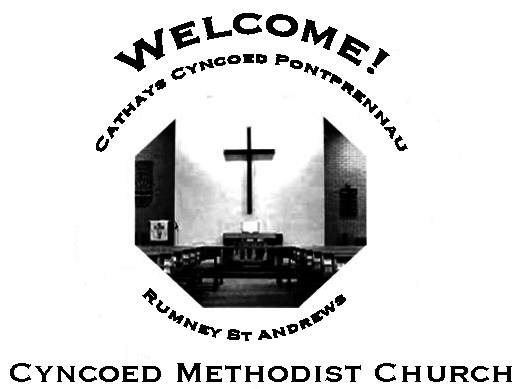 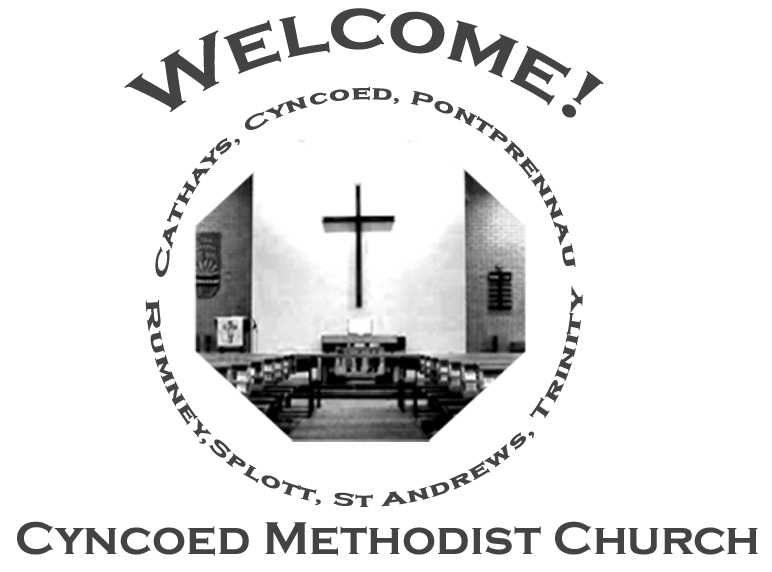   8. Amos 8: 1-12; Psalm 52; Colossians 1: 15-28; Luke 10: 38-42 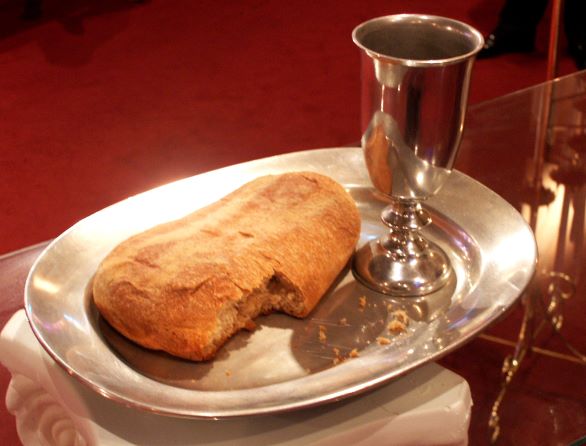 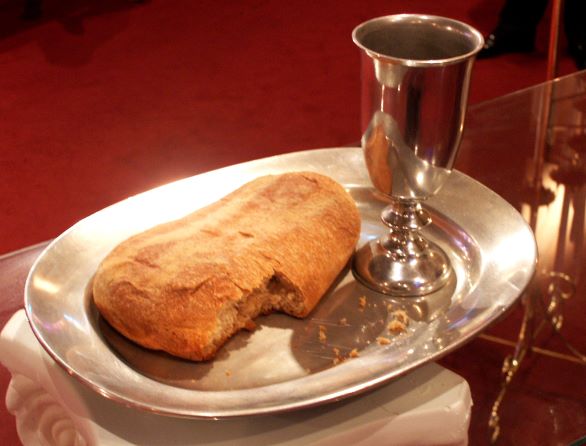 